              КАРАР                                                                             ПОСТАНОВЛЕНИЕ«02» октябрь 2013 й.                                       №24                     «02» октября .О местной системе оповещения и информирования населения сельскогопоселения Кебячевский сельсовет муниципального района Аургазинский район Республики Башкортостан об угрозе возникновенияили о возникновении чрезвычайных ситуаций, об опасностях, возникающихпри ведении военных действий или вследствие этих действий.В соответствии с Федеральным законом от 21.12.1994 № 68-ФЗ (в ред. 01.04.2012 № 23-Ф3) «О защите населения и территорий от чрезвычайных ситуаций природного и техногенного характера», Федеральным законом от 12.02.1998 № 28-ФЗ (в ред. от 19.06.2007 № ЮЗ-ФЗ) «О гражданской обороне», постановлением Правительства Республики Башкортостан от 12.10.2012 № 362 «О региональной системе оповещения и информирования населения Республики Башкортостан об угрозе возникновения или о возникновении чрезвычайных ситуаций, об опасностях, возникающих при ведении военных действий или вследствие этих действий»,ПОСТАНОВЛЯЮ:Утвердить прилагаемое Положение о местной системе оповещения и информирования населения сельского поселения Кебячевский сельсовет муниципального района Аургазинский район Республики Башкортостан об угрозе возникновения или о возникновении чрезвычайных ситуаций, об опасностях, возникающих при ведении военных действий или вследствие этих действий.Рекомендовать руководителям организаций, находящихся на территории сельского поселения Кебячевский сельсовет муниципального района Аургазинский район Республики Башкортостан иметь на территории объектов необходимое количество радиотрансляционных точек коллективного пользования, обеспечивающих доведение сигналов оповещения и информации до всех сотрудников.Настоящее постановление обнародовать в установленном порядке и разместить официальном  сайте  сельского поселения.Контроль исполнения настоящего постановления оставляю за собой.Глава сельского поселения                                                                Ф.Ф.МулюковУТВЕРЖДЕНО постановлением главы сельского поселения Кебячевский сельсовет муниципального района Аургазинский район Республики Башкортостан от 02.10.2013 №24ПоложениеО местной системе оповещения и информирования населения сельского поселения Кебячевский сельсовет муниципального района Аургазинский район Республики Башкортостан об угрозе возникновения или о возникновении чрезвычайных ситуаций, об опасностях, возникающих при ведении военных действий или вследствие этих действий1. Общие положенияНастоящее Положение разработано в соответствии с Федеральным законом от 21.12.1994 № 68-ФЗ (в ред. 01.04.2012 № 23-Ф3) «О защите населения и территорий от чрезвычайных ситуаций природного и техногенного характера», Федеральным законом от 12.02.1998 № 28-ФЗ (в ред. от 19.06.2007 № 103-ФЭ) «О гражданской обороне», Федеральным законом от 07.07.2003 № 126-ФЗ "О связи", постановлением Правительства Российской Федерации от 1.03.1993 № 177 "Об утверждении Положения о порядке использования действующих радиовещательных и телевизионных станций для оповещения и информирования населения Российской Федерации в чрезвычайных ситуациях мирного и военного времени", постановлением Правительства Российской Федерации от 30.12.2003 № 794 "О единой государственной системе предупреждения и ликвидации чрезвычайных ситуаций" (с последующими изменениями), приказом Министерства Российской Федерации по делам гражданской обороны, чрезвычайным ситуациям и ликвидации последствий стихийных бедствий, Министерства информационных технологий и связи Российской Федерации и Министерства культуры и массовых коммуникаций Российской Федерации от 25.07.2006 № 422/90/376 "Об утверждении Положения о системах оповещения населения", постановлением Правительства Республики Башкортостан от 12.10.2012 № 362 «О региональной системе оповещения и информирования населения Республики Башкортостан об угрозе возникновения или о возникновении чрезвычайных ситуаций, об опасностях, возникающих при ведении военных действий или вследствие этих действий».Настоящее Положение определяет назначение и задачи, а также порядок реализации мероприятий по совершенствованию, поддержанию в постоянной готовности к задействованию для оповещения населения местной системы оповещения и информирования населения Республики Башкортостан об угрозе возникновения или о возникновении чрезвычайных ситуаций, об опасностях, возникающих при ведении военных действий или вследствие этих действий (далее - местная система оповещения).1.3. Система оповещения и информирования создается в сельском поселении Кебячевский сельсовет муниципального района Аургазинский район Республики Башкортостан, организациях, учреждениях и предприятиях для организации оповещения и информирования органов управления, служб районного звена Башкирской территориальной подсистемы Российской системы предупреждения и ликвидации чрезвычайных ситуаций (далее - БТП РСЧС), населения, работников (сотрудников) организаций, учреждений и предприятий в пределах их административной территории.1.4. В соответствии с положениями статей 8 и 9 Федерального закона "О гражданской обороне" создание и поддержание в постоянной готовности к задействованию систем оповещения являются составляющими комплекса мероприятий по подготовке и ведению гражданской обороны, предупреждению и ликвидации чрезвычайных ситуаций природного и техногенного характера, проводимых республиканскими органами исполнительной власти, органами местного самоуправления Республики Башкортостан и организациями в пределах своих полномочий на соответствующих территориях (объектах). Система оповещения может быть задействована как в мирное, так и в военное время.2. Назначение и основные задачи местной системы оповещения .2.1. Местная система оповещения предназначена для обеспечения своевременного доведения до органов управления, сил и средств гражданской обороны муниципального района Аургазинский район Республики Башкортостан,Аургазинского районного звена БТП РСЧС и населения сельского поселения Кебячевский сельсовет муниципального района Аургазинский район Республики Башкортостан информации и сигналов оповещения об опасностях, возникающих при ведении военных действий или вследствие этих действий, а также угрозе возникновения или возникновении чрезвычайных ситуаций природного и техногенного характера.2.2. Основная задача местной системы оповещения - это обеспечение своевременного доведения информации и сигналов оповещения до органов управления, организаций, предприятий и населения, проживающего на территории сельского поселения Кебячевский сельсовет муниципального района Аургазинский район Республики Башкортостан.3. Порядок использования местной системы оповещения 3.1. Для оповещения и информирования руководящего состава и населения сельского поселения Кебячевский сельсовет муниципального района Аургазинский район Республики Башкортостан задействуются:а)	сотрудники:администрации сельского поселения;старосты населенных пунктов;объектовых дежурно-диспетчерских служб.б)средства(оборудование) -телефонная и сотовая сети;посыльные (пешие и на транспорте);сигналы транспортных средств;устройства местной громкоговорящей связи (планируются);автомобили с громкоговорящими установками (планируется).Право принятия решения на оповещение руководящего состава и населения сельского поселения Кебячевский сельсовет муниципального района Аургазинский район Республики Башкортостан предоставляется:на уровне сельского поселения - глава сельского поселения Кебячевский сельсовет муниципального района Аургазинский район Республики Башкортостан;на объектовом уровне - руководителям организаций, расположенных на территории сельского поселения Кебячевский сельсовет муниципального района Аургазинский район Республики Башкортостан (по согласованию).Руководство организацией оповещения и информирования осуществляет:на уровне сельского поселения - глава сельского поселения Кебячевский сельсовет муниципального района Аургазинский район Республики Башкортостан;на объектовом уровне - руководителям организаций, расположенных на территории сельского поселения Кебячевский сельсовет муниципального района Аургазинский район Республики Башкортостан (по согласованию).Непосредственное оповещение населения осуществляют:на уровне сельского поселения - глава сельского поселения Кебячевский сельсовет муниципального района Аургазинский район Республики Башкортостан, путем передачи сигналов оповещения и информации до населения по телефону и подворным обходом с привлечением старост населенных пунктов;на объектовом уровне - дежурно-диспетчерская служба или должностные лица объекта, утвержденные руководителем объекта, на котором отсутствует дежурно-диспетчерская служба (по согласованию).4. Порядок поддержания в готовности местной системы оповещения4.1. В целях поддержания местной системы оповещения в состоянии постоянной готовности орган, специально уполномоченный на решение задач в области защиты населения и территорий от чрезвычайных ситуаций и (или) гражданской обороны сельского поселения Кебячевский сельсовет муниципального района Аургазинский район Республики Башкортостан совместно осуществляет проведение плановых и внеплановых проверок работоспособности местной системы оповещения.Л.Б.ЯздановаУправляющий делами:Приложение к Положению о местной системе оповещения иинформирования населения сельского поселенияКебячевский сельсовет муниципального района Аургазинский район Республики Башкортостан об угрозевозникновения или о возникновении чрезвычайныхситуаций, об опасностях, возникающих при ведениивоенных действий или вследствие этих действийСХЕМАоповещения и информирования населения сельского поселения Кебячевский сельсовет муниципального района Аургазинский район Республики Башкортостан об угрозе возникновения или о возникновении чрезвычайных ситуаций, об опасностях, возникающих при ведении военных действий или вследствие этих действий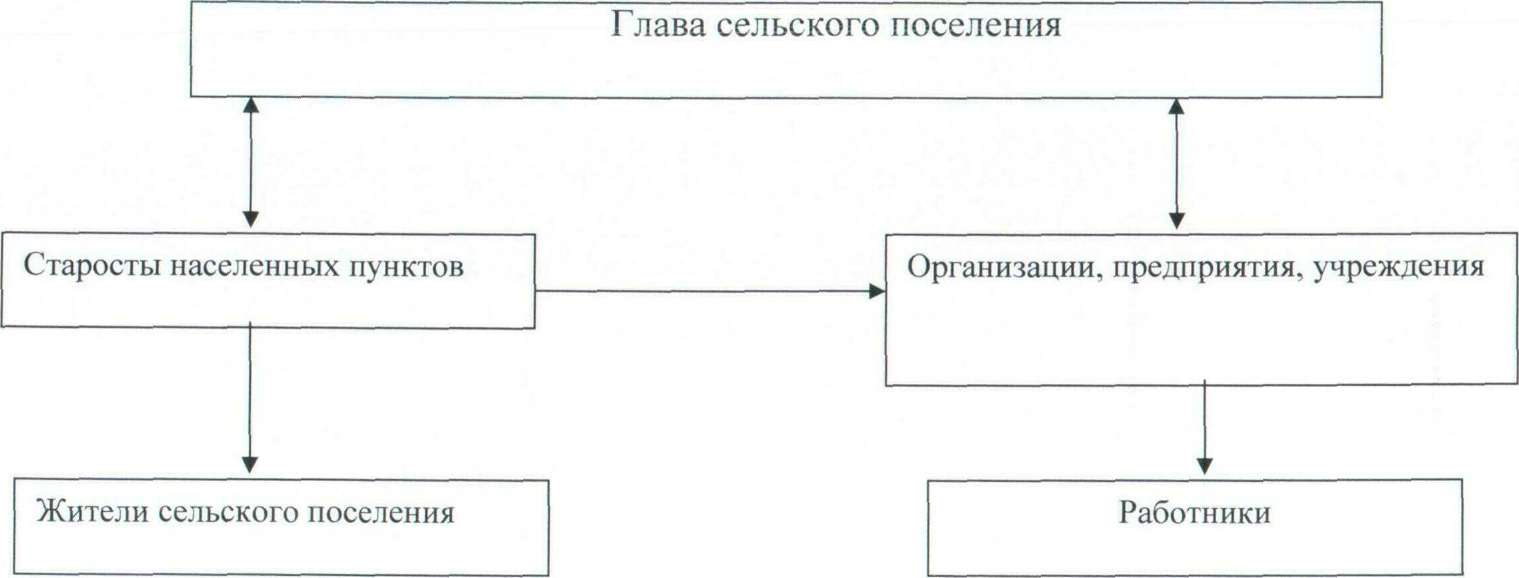 